Курсовую работу оформляем на листах формата А4 в печатном виде с титульным листом. Расчеты можно написать от руки черной пастой.Группа Б06-661-1зТеоретическая частьОсновы расчета сложных трубопроводов. Расчетная часть:Провести расчет сложного трубопровода, схема которого представлена на рисунке 2, в соответствии с исходными данными (таблица 3).Вода подается из бака А в количестве Q1 по трубе 1 длиной l и диаметром d к разветвлению М, от которого по двум одинаковым трубам 2 и 3 длиной l и диаметром d подается в резервуары Б и В. Приняв коэффициенты сопротивлений всех трех кранов одинаковыми и равными ξк = 3,5, коэффициент сопротивления колена ξкол = 3 определить расходы воды Q2 и Q3, подаваемой в бак Б и резервуар В, а также давление в баке А. Сопротивлением тройника пренебречь. Коэффициент трения принять равным 0,03.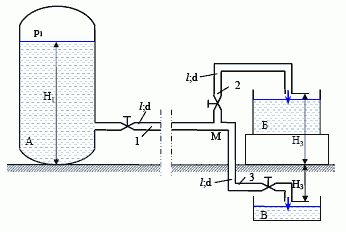 Рисунок 2 – Схема сложного трубопроводаТаблица 3 – Исходные данныеИсходные данные для расчета (берем из таблицы 3):- расход воды в трубопроводе ,- длина трубопровода ,- диаметр трубопровода ,- напор в баке А - ,- напор в баке Б - ,- напор в резервуаре В - ,- плотность жидкости =1000кг/м3,- коэффициент сопротивления крана  = 3,5,- коэффициент сопротивления колен   = 3,- коэффициент трения ,- атмосферное давление принимаем равным =100000 Па.Решение:Переведем единицы в систему СИ:Величины ,  разделим на 1000.Составим уравнение Бернулли для двух сложных трубопроводов:Трубопровод 1-2 – это два коротких трубопровода, соединенных последовательно в т.М:Трубопровод 1-3 – это два коротких трубопровода, соединенных последовательно в т.М:Левые части этих равенств равны, т.е.Определим величины потерь в сложных трубопроводах 1-2 и 1-3:В трубопроводе 1-2 имеем линейные потери и местные сопротивления: 2 крана и два колена. До т.М расход в трубопроводе , после т.М расход равен В трубопроводе 1-3 имеем линейные потери и местные сопротивления: 2 крана и два колена. До т.М расход в трубопроводе , после т.М расход равен Уравнение, связывающее трубопроводы 1-2 и 1-3В этом уравнении две неизвестных величины -  и . Т.к. трубопроводы 2 и 3 соединены параллельно, то сумма расходов в них должны быть равна расходу в 1 трубопроводеили.Подставим в формулу связи трубопроводов,Откуда можно найти расход в третьем трубопроводе по формуле.Подставляем известные значения в эту формулу и получаем величину расхода в третьем трубопроводе.Расход во втором трубопроводе найдем по формулеДавление в баке А находим следующим образом:,где потери напора№ п/пQ1, л/с l, мd, ммH1, мН2, мН3, мБельтюков А.П.3,2 630740,6Галиакберов И.И.2430840,5Дюкин А.В.4,1 1030960,3Загребин С.А.2,2 4307,440,4Клюкин В.Н.0,8 3306,440,5Куликов Д.С.1,2 3.5306,440,1Мерзляков А.В.2,3 4307,440,6Мерзляков А.М.2,9 5308,340,6Низамов В.Р.2,4 4.5307,440,6Николаев А.В.2,1 4.5307,440,6Покошев И.Н.1,5 2307,440,2Пономарев Д.С.3,5 6306,440,6Семенов Н.И.3,9 9301040,6Сонцов Н.В.3,1 6307,440,6Шестаков А.С.4,1 10309,140,6Широбоков А.О.4,2 103010,240,6Якимов В.А.2430840,5Ахматов О.А.41030960,3Лужбин С.В.2 430740,4Антропов А.С.1,8 330640,5Паранин К.А.1 3.530640,1Крошников А.И.2 430740,6Ходырев С.Г.2 530840,6Семенов Н.И.2 4.530740,6Галиев И.М.2 4.530740,6Гребенкин А.Н.1 230740,2